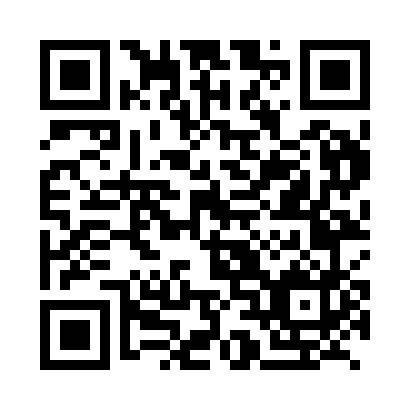 Prayer times for Abramova, SlovakiaWed 1 May 2024 - Fri 31 May 2024High Latitude Method: Angle Based RulePrayer Calculation Method: Muslim World LeagueAsar Calculation Method: HanafiPrayer times provided by https://www.salahtimes.comDateDayFajrSunriseDhuhrAsrMaghribIsha1Wed3:105:2412:425:468:0110:062Thu3:075:2212:425:478:0210:083Fri3:045:2012:425:488:0410:114Sat3:015:1912:425:498:0510:135Sun2:585:1712:415:508:0710:166Mon2:555:1512:415:518:0810:187Tue2:525:1412:415:528:1010:218Wed2:495:1212:415:528:1110:249Thu2:465:1112:415:538:1210:2610Fri2:445:0912:415:548:1410:2911Sat2:415:0812:415:558:1510:3212Sun2:385:0612:415:568:1710:3413Mon2:355:0512:415:578:1810:3714Tue2:325:0412:415:578:1910:4015Wed2:295:0212:415:588:2110:4216Thu2:265:0112:415:598:2210:4517Fri2:255:0012:416:008:2310:4818Sat2:244:5912:416:008:2510:5019Sun2:244:5712:416:018:2610:5120Mon2:234:5612:416:028:2710:5121Tue2:234:5512:416:038:2810:5222Wed2:234:5412:426:038:3010:5323Thu2:224:5312:426:048:3110:5324Fri2:224:5212:426:058:3210:5425Sat2:224:5112:426:068:3310:5426Sun2:214:5012:426:068:3410:5527Mon2:214:4912:426:078:3510:5528Tue2:214:4812:426:088:3710:5629Wed2:204:4712:426:088:3810:5630Thu2:204:4712:426:098:3910:5731Fri2:204:4612:436:098:4010:57